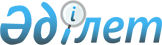 О внесении изменений в решение маслихата Зыряновского района от 26 июня 2017 года № 19/8-VI "Об утверждении норм образования и накопления коммунальных отходов, тарифов на захоронение твердых бытовых отходов по Зыряновскому району"
					
			Утративший силу
			
			
		
					Решение маслихата района Алтай Восточно-Казахстанской области от 24 июня 2020 года № 68/2-VI. Зарегистрировано Департаментом юстиции Восточно-Казахстанской области 8 июля 2020 года № 7279. Утратило силу решением маслихата района Алтай Восточно-Казахстанской области от 4 марта 2022 года № 14/3-VII
      Сноска. Утратило силу  решением маслихата района Алтай Восточно-Казахстанской области от 04.03.2022 № 14/3-VII (вводится в действие по истечении десяти календарных дней после дня его первого официального опубликования).
      Примечание ИЗПИ.
      В тексте документа сохранена пунктуация и орфография оригинала.
      В соответствии с подпунктами 1) и 2) статьи 19-1 Экологического кодекса Республики Казахстан от 9 января 2007 года, подпунктом 15) пункта 1 статьи 6 Закона Республики Казахстан от 23 января 2001 года "О местном государственном управлении и самоуправлении в Республике Казахстан", приказа Министра энергетики Республики Казахстан от 25 ноября 2014 года № 145 "Об утверждении Типовых правил расчета норм образования и накопления коммунальных отходов" (зарегистрированного в Реестре государственной регистрации нормативных правовых актов за № 10030) и приказа Министра энергетики Республики Казахстан от 1 сентября 2016 года № 404 "Об утверждении Методики расчета тарифа на сбор, вывоз, утилизацию, переработку и захоронение твердых бытовых отходов" (зарегистрированного в Реестре государственной регистрации нормативных правовых актов за № 14285), маслихат района Алтай РЕШИЛ:
      1. Внести в решение маслихата Зыряновского района от 26 июня 2017 года № 19/8-VI "Об утверждении норм образования и накопления коммунальных отходов, тарифов на захоронение твердых бытовых отходов по Зыряновскому району" (зарегистрированного в Реестре государственной регистрации нормативных правовых актов за № 5149, опубликовано в Эталоном контрольном банке в электронном виде 7 августа 2017 года) следующие изменения:
      1) заголовок решения изложить в новой редакции: "Об утверждении норм образования и накопления коммунальных отходов, тарифов на захоронение твердых бытовых отходов по району Алтай";
      2) приложения № 1 к решению изложить в новой редакции согласно приложению к настоящему решению.
      2. Признать утратившим силу решение маслихата района Алтай от 12 апреля 2019 года № 47/13 - VІ "О приостановлении действия решения маслихата Зыряновского района от 26 июня 2017 года № 19/8-VI "Об утверждении норм образования и накопления коммунальных отходов, тарифов на захоронение твердых бытовых отходов по Зыряновскому району" (зарегистрировано в Реестре государственной регистрации нормативных правовых актов № 5862, опубликовано в Эталонном контрольном банке нормативных правовых актов Республики Казахстан в электронном виде 30 апреля 2019 года).
      3. Настоящее решение вводится в действие по истечении десяти календарных дней после дня его первого официального опубликования. Нормы образования и накопления коммунальных отходов по району Алтай
					© 2012. РГП на ПХВ «Институт законодательства и правовой информации Республики Казахстан» Министерства юстиции Республики Казахстан
				
      Председатель сессии 

С. Мангулова

      Секретарь маслихата района Алтай 

Л. Гречушникова
Приложение к решению 
маслихата района Алтай 
от 24 июня 2020 года № 68/2-VIПриложение 1 к решению 
маслихата Зыряновского района 
от 26 июня 2017 года № 19/8-VI
№ п/п
Объект накопления коммунальных отходов
Расчетная единица
Годовая норма на 1 расчетную единицу, м3
1
Домовладения благоустроенные
Домовладения неблагоустроенные
1 житель
1,85
2,25
2
Общежития, интернаты, детские дома, дома престарелых и тому подобные
1 место
0,75
3
Гостиницы, санатории, дома отдыха
1 место
0,76
4
Детские сады, ясли
1 место
0,82
5
Учреждения, организации, офисы, конторы, сбербанки, отделения связи
1 сотрудник
0,58
6
Поликлиники
1 посещение
0,002
7
Больницы, прочие лечебно-профилактические учреждения
1 койко-место
0,71
8
Школы и другие учебные заведения
1 учащийся
0,35
9
Рестораны, кафе, учреждения общественного питания
1 посадочное место
0,89
10
Театры, кинотеатры, концертные залы, ночные клубы, казино, залы игровых автоматов
1 посадочное место
0,400
11
Музеи, выставки
1 м2 общей площади
0,060
12
Стадионы, спортивные площадки
1 место по проекту
0,075
13
Спортивные, танцевальные и игровые залы
1 м2 общей площади
0,090
14
Продовольственные 
Промтоварные магазины, супермаркеты
1 м2 торговой площади
0,65
0,62
15
Торговля с машин
1 м2 торгового места
0,32
16
Рынки, торговые павильоны, киоски, лотки
1 м2 торговой площади
0,22
17
Оптовые базы, склады продовольственных товаров
1 м2 общей площади
0,12
18
Оптовые базы, склады промышленных товаров
1 м2 общей площади
0,15
19
Дома быта: обслуживание населения
1 м2 общей площади
0,95
20
Вокзалы, автовокзалы, аэропорты
1 м2 общей площади
0,23
21
Пляжи
1 м2 общей площади
0,95
22
Аптеки
1 м2 торговой площади
0,42
23
Автостоянки, автомойки, АЗС, гаражи
1 машино-место
2,1
24
Автомастерские
1 работник
2,2
25
Гаражные кооперативы
на 1 гараж
0,3
26
Парикмахерские, косметические салоны
1 рабочее место
1,01
27
Прачечные, химчистки, ремонт бытовой техники, швейные ателье
1 м2 общей площади
0,3
28
Мастерские ювелирные, по ремонту обуви, часов
1 м2 общей площади
0,5
29
Мелкий ремонт и услуги (изготовление ключей и так далее)
1 рабочее место
0,8
30
Бани, сауны
1 м2 общей площади
0,4
31
Юридические, организующие массовые мероприятия на территории города
1000 участников
0,65
32
Садоводческие кооперативы
1 участок
2,25